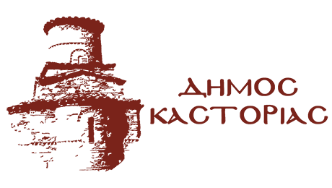 Γραφείο Τύπου                            Δευτέρα 6 Φεβρουαρίου 2023ΑνακοίνωσηΜε απόφαση του Δημάρχου Καστοριάς, εξαιτίας των χαμηλών θερμοκρασιών, αύριο Τρίτη 7 Φεβρουαρίου 2023, τα σχολεία της Πρωτοβάθμιας και Δευτεροβάθμιας Εκπαίδευσης του Δήμου Καστοριάς, θα ξεκινήσουν τη λειτουργία τους στις 09:15 το πρωί.